 Речь президента В.В. Путина на церемонии вручения государственных наград победителям XXIV Олимпийских зимних игр в Пекине     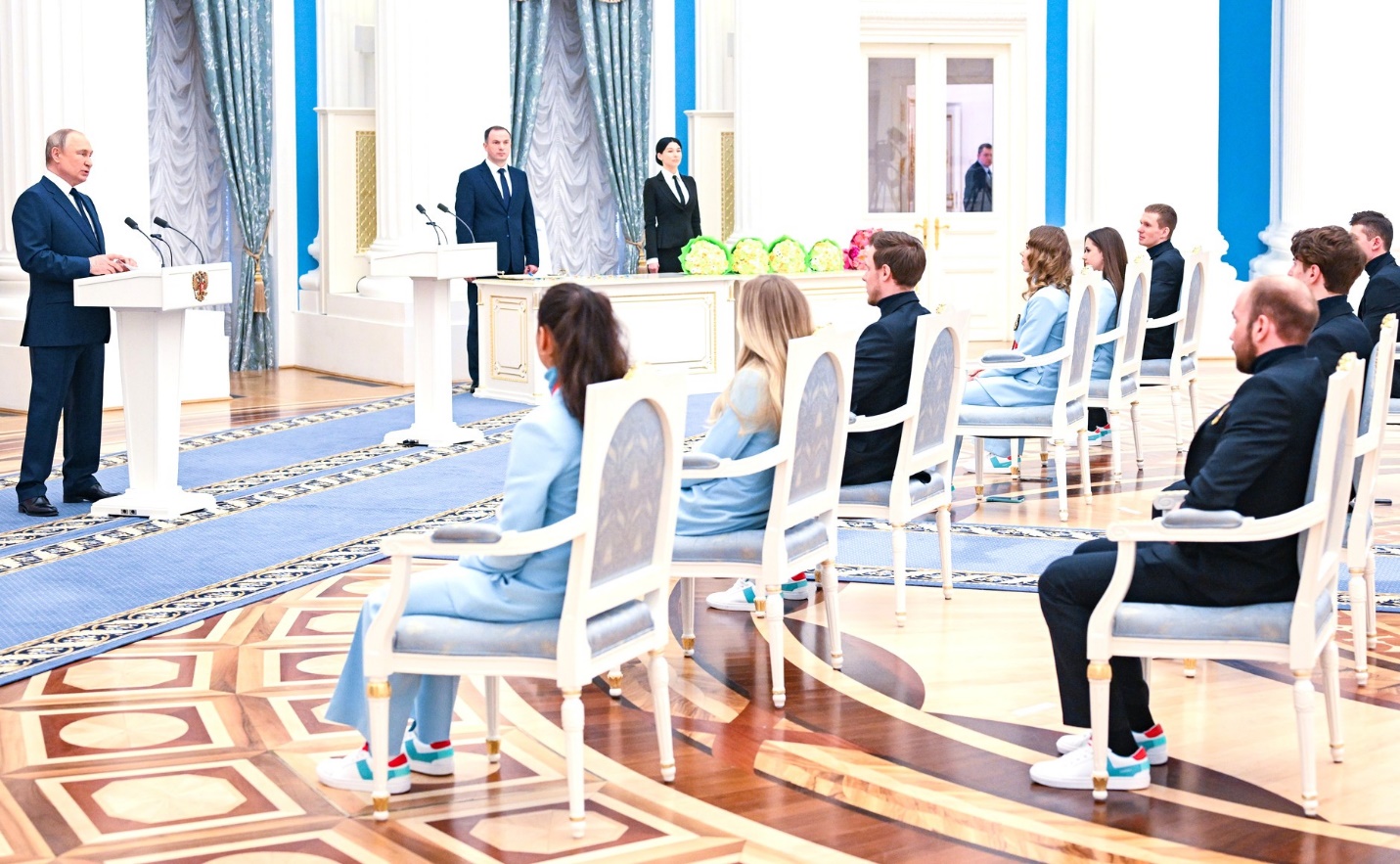 Добрый день, дорогие друзья!     Я очень рад вас видеть и поздравить вас с замечательным выступлением на XXIV Олимпийских зимних играх и вручить государственные награды. Вы, безусловно, их заслужили своим талантом, упорным трудом, мастерством, своей преданностью спорту и его ценностям, идеалам.     Без всякого преувеличения блестящие, волевые победы ваши, да и всех наших олимпийцев, российских спортсменов, стали настоящим украшением Игр. Многие болельщики не только в нашей стране – во всём мире смотрели на это с восхищением и радовались.    Дорогие друзья!Ещё раз поздравляю вас с государственными наградами. Здесь только что одна из награждённых говорила о том, что для вас были созданы необходимые условия, но это наш долг, долг любого государства, ответственных лиц, которые занимаются организацией работы в сфере спорта.   Конечно, главная заслуга – это ваш труд. Труд, талант, целеустремленность ваши и ваших тренеров – вот кто реальные герои этого события. Для страны, практически, я думаю, для каждого гражданина России чрезвычайно важны ваши успехи. Вы знаете об этом, но я хочу это ещё раз подчеркнуть.Большое вам спасибо. Успехов вам! Поздравляю вас!Вопросы и задания:1. Какова цель данного выступления президента?2. Назовите тему данного выступления президента.3. Назовите основную мысль выступления президента.4. Какие олимпийские чемпионы были представлены в видеоролике?                                   КластерЛексическая работаПОБЕДИТЕЛЬ, -я, м. Тот, кто победил, одержал победу.Толковый словарь Ожегова.ПОБЕДИТЕЛЬ - тот, кто побеждает, одерживает верх или добивается успеха в борьбе.  Викисловарь.Составьте и запишите словосочетания со словом ПОБЕДИТЕЛЬ.…………………………………………………………………………………………………………………………………………………………Композиция сочинения-рассуждения (9.3)Сочинение-рассуждение состоит из следующих частей:
1. Вступление__________________________________________________________ 
2. Основная часть __________________________________________________________
3. Вывод__________________________________________________________ Задание: назовите недостающие элементы в данную композицию.Памятка «Как работать с источником информации»Внимательно прочитайте текст. Помните: ответ или подсказка содержится в тексте.Соотнесите текст с изученным материалом. Это поможет опереться на уже известную информацию.Читайте текст вдумчиво.Не упустите из виду, на что требует опираться: исходный текст, личный опыт, материал урока.Сформулировав свой текст, проверьте его правильность. Для этого вернитесь к исходному тексту и найдите в нём ключевые слова и фразы, которые подтверждают ваши выводы.Памятка «Речевые конструкции»В окружающей жизни мы можем найти немало примеров…Своё мнение я могу подтвердить примером из жизненного опыта.Наблюдая за другими людьми, я не раз отмечал, что…В жизни мы часто наблюдаем / сталкиваемся с…Свое мнение я могу подтвердить примером из статьи в газете (книги)…Практическая часть9.3. Как Вы понимаете значение словосочетания «настоящий победитель»? Сформулируйте и прокомментируйте данное Вами определение. Напишите сочинение-рассуждение на тему «Кто такой настоящий победитель?», взяв в качестве тезиса данное Вами определение. Аргументируя свой тезис, приведите два примера-аргумента, подтверждающих Ваши рассуждения: один пример-аргумент приведите из прочитанного текста, а второй – из Вашего жизненного опыта.Объём сочинения должен составлять не менее 70 слов.Если сочинение представляет собой пересказанный или полностью переписанный исходный текст без каких бы то ни было комментариев, то такая работа оценивается нулём баллов.Сочинение пишите аккуратно, разборчивым почерком.Конструктор сочиненияДомашнее задание:1. Закончите написание текста сочинения-рассуждения.2. Проверьте текст сочинения-рассуждения.3. Придумайте свою тему сочинения-рассуждения (9.3) по материалам данного урока и запишите её формулировку.Композиционная часть сочинения Текст сочинения Вступление    Кто такой настоящий победитель? На мой взгляд, это …………………………………………………………………………………………………………………………………………Чтобы доказать эту точку зрения, обращусь к прочитанному тексту и жизненному опыту.Основная часть:1 аргумент из текста   В данной речи президента В. В. Путина говорится о спортсменах, которые достойно выступили на Олимпийских зимних играх в Пекине. Президент России отмечает их качества, которые привели к достойной победе.  Среди них можно назвать такие, как мастерство, талант, преданность спорту, целеустремлённость, волю к победе. Следует отметить, что В.В. Путин гордится победами нашей сборной по фигурному катанию и отмечает, что болельщики во всём мире смотрели с восхищением и радостью на выступления наших фигуристок. Такой высокий результат возможен только благодаря каждодневным тренировкам и упорному труду. И именно таких спортсменов можно назвать настоящими победителями. Россия гордится своими олимпийцами!Основная часть:2 аргумент из жизненного опытаВывод